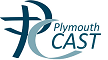 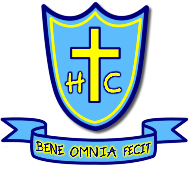 HOLY CROSS CATHOLIC PRIMARY SCHOOLBeaumont Rd, St Judes, Plymouth PL4 9BEEmail: holy.cross.rc.primary.school@plymouth.gov.uk Headteacher Mr Paul Cotter B.Ed  September, 2020.Dear Sir/Madam,	Thank you for expressing an interest in our KS2 Maternity cover positions advertised recently. As the school is a 1.5 FE – with 45 pupils in each cohort, we are fortunate to run three classes across both lower Key Stage 2 and upper Key Stage 2 – so there is a real sense of a team.  Holy Cross is also part of a Diocesan Multi-Academy Trust (CAST) comprising of 36 schools from across the Plymouth Diocese. The opportunity to work alongside other outstanding teachers and the team of wonderful Teaching Assistants in fantastic spaces is special. These posts will allow the successful candidate to grow and develop in an outstanding nurturing environment.As a Catholic school, we are delighted that our school is so closely associated with the city’s Cathedral as our joint parish and the home of our Bishop. We will be looking for someone who can support our distinctive character, but not necessarily a Catholic themselves.As Holy Cross is situated so close to the city centre, we are very fortunate to be within walking distance of such wonderful resources as the Museum, Central Library, the National Marine Aquarium, Plymouth University and Theatre Royal. We are proud of the high standards that are achieved across the school. That is due to high quality teaching and a very dedicated team who really use their experience to ensure that all pupils work to the best of their ability. We are looking for someone who will continue to work at making our learning the best it can be. Holy Cross had their last Ofsted Inspection in June 2008 and was considered ‘outstanding.’ From this, we continue to build, as we strive for excellence and enjoyment. Holy Cross has a roll of 293 and is well oversubscribed. By the end of next year, we hope to reach our ceiling of 315. Over a third of our children are from a minority ethnic group, and for 39%, their first language is not English. We are always impressed by how quickly newly arrived pupils learn and make such rapid progress.  With this letter, you should also receive a Person Specification and an Application form. Please fill in the details requested and make the most of the Supporting Statement to tell us about yourself and why you would be an excellent KS2 teacher at Holy Cross.In terms of additionality, no curricular area has been specified as we want to keep the field at least open in this area. However, if you have a speciality or talent, please include this in your application.Please feel free to look us up on www.holycross.plymouth.sch.uk For any applicant not familiar with Plymouth and the surrounding area, the southwest has a lot to offer you. At our doorstep, we have the history of a remarkable city, the splendour of a spectacular coastline and the stark beauty of the moors. You are very welcome to make an appointment to come and see the school. I wish you all the very best in your application.Yours sincerely, Paul CotterHeadteacher